考察シート1日目氏　名　　　　　　　　　　　　　　　　　　　　　　　　　　※本様式は参考様式のため、Word等で入力し作成にて提出も可能です。考察シート2日目氏　名　　　　　　　　　　　　　　　　　　　　　　　　　　※本様式は参考様式のため、Word等で入力し作成にて提出も可能です。考察シート3日目氏　名　　　　　　　　　　　　　　　　　　　　　　　　　　※本様式は参考様式のため、Word等で入力し作成にて提出も可能です。考察シート4日目氏　名　　　　　　　　　　　　　　　　　　　　　　　　　　※本様式は参考様式のため、Word等で入力し作成にて提出も可能です。認知介護実践リーダー研修　振り返りシート事業所名：　　　　　　　　　　　　　　　　　　　　　　　　　　　　　氏　名：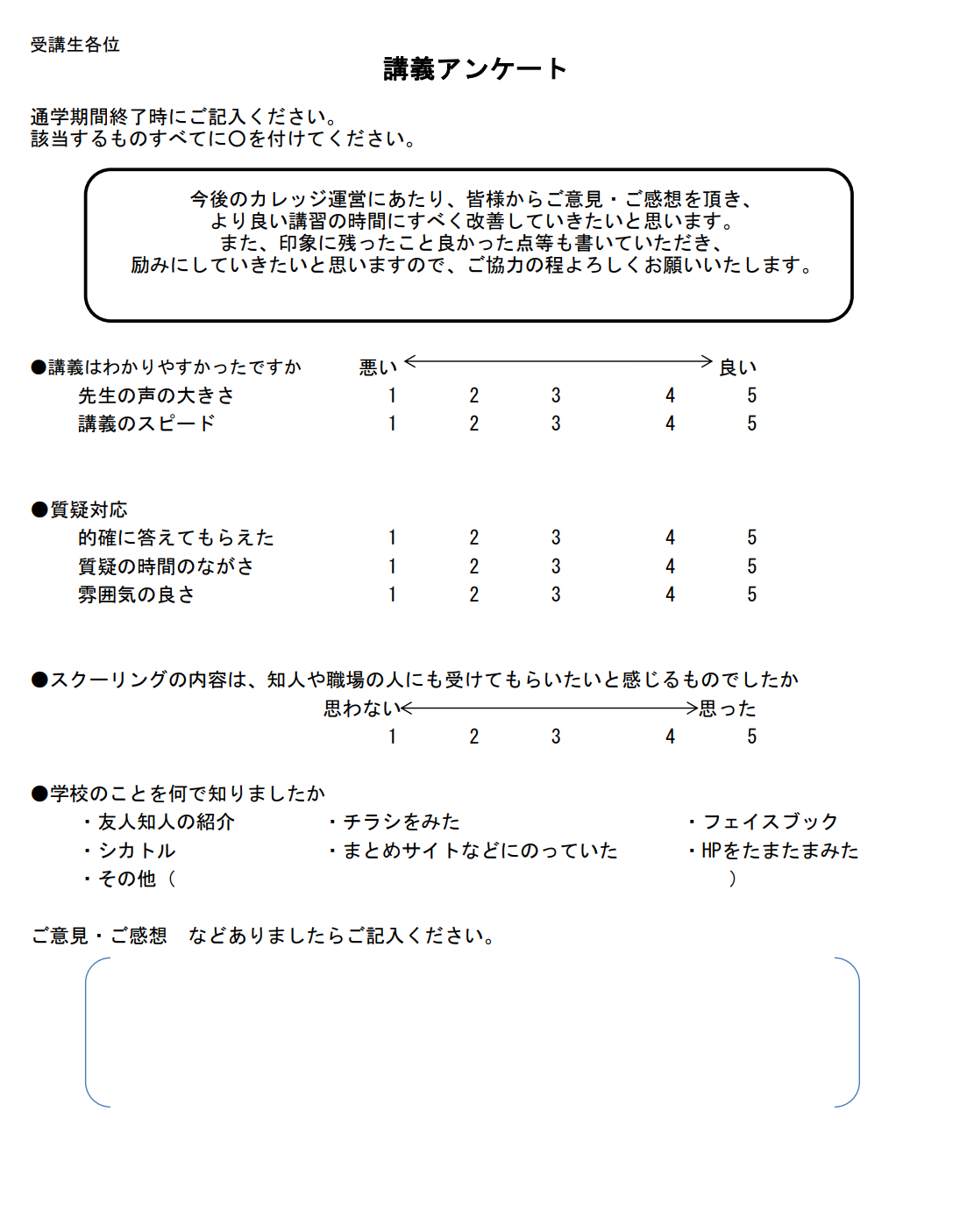 到達目標気づきなど①　認知症介護実践リーダー研修の理解①　認知症介護実践リーダー研修の理解①　認知症介護実践リーダー研修の理解①　認知症介護実践リーダー研修の理解①　認知症介護実践リーダー研修の理解①　認知症介護実践リーダー研修の理解①　認知症介護実践リーダー研修の理解①　認知症介護実践リーダー研修の理解①　認知症介護実践リーダー研修の理解①　認知症介護実践リーダー研修の理解①　認知症介護実践リーダー研修の理解１，実践リーダーの役割と研修科目との関連性を踏まえて研修の概要を把握する。443333321２，実践リーダーとしての課題を認識し、研修における学習目標を明確化できる。443333321②　認知症の専門的理解②　認知症の専門的理解②　認知症の専門的理解②　認知症の専門的理解②　認知症の専門的理解②　認知症の専門的理解②　認知症の専門的理解②　認知症の専門的理解②　認知症の専門的理解②　認知症の専門的理解②　認知症の専門的理解１，一人の「人」として理解したうえで、認知症の病態や治療に関する専門的な知識を理解する。444332221２，原因疾患別の病態や経過の捉え方を理解する。444332221３，認知症の人をとりまく社会的な課題に関する最新の知識を理解する。444332221③　施策の動向と地域展開③　施策の動向と地域展開③　施策の動向と地域展開③　施策の動向と地域展開③　施策の動向と地域展開③　施策の動向と地域展開③　施策の動向と地域展開③　施策の動向と地域展開③　施策の動向と地域展開③　施策の動向と地域展開③　施策の動向と地域展開１，認知症施策の変遷を理解し、説明できる。444332221２，認知症ケアに関連する最新の施策の動向を理解し、説明できる。444332221３，認知症施策の具体的な展開方法を理解する。444332221④　チームケアを構築するリーダーの役割④　チームケアを構築するリーダーの役割④　チームケアを構築するリーダーの役割④　チームケアを構築するリーダーの役割④　チームケアを構築するリーダーの役割④　チームケアを構築するリーダーの役割④　チームケアを構築するリーダーの役割④　チームケアを構築するリーダーの役割④　チームケアを構築するリーダーの役割④　チームケアを構築するリーダーの役割④　チームケアを構築するリーダーの役割１，チームの意味や目的、種類を理解しチームの特徴を説明できる。444332221２，チームの構築や活性化のための基本的な考え方や方法を説明できる。444332221３，チームの方針や目標を設定する必要性や、目標をふまえた実践の展開の重要性を理解する。444332221⑤　ストレスマネジメントの理論と方法⑤　ストレスマネジメントの理論と方法⑤　ストレスマネジメントの理論と方法⑤　ストレスマネジメントの理論と方法⑤　ストレスマネジメントの理論と方法⑤　ストレスマネジメントの理論と方法⑤　ストレスマネジメントの理論と方法⑤　ストレスマネジメントの理論と方法⑤　ストレスマネジメントの理論と方法⑤　ストレスマネジメントの理論と方法⑤　ストレスマネジメントの理論と方法１，チームにおけるストレスマネジメントの意義と必要性を理解する。444332221２，ストレスのしくみと対処法を理解する。444332221３，認知症ケアにおけるストレッサーと対処法を理解する。444332221４，組織のメンタルヘルス対策や実践リーダーが果たすべき役割を理解し、チームメンバーへの支援方法を理解する。444332221⑥　ケアカンファレンスの技法と実践⑥　ケアカンファレンスの技法と実践⑥　ケアカンファレンスの技法と実践⑥　ケアカンファレンスの技法と実践⑥　ケアカンファレンスの技法と実践⑥　ケアカンファレンスの技法と実践⑥　ケアカンファレンスの技法と実践⑥　ケアカンファレンスの技法と実践⑥　ケアカンファレンスの技法と実践⑥　ケアカンファレンスの技法と実践⑥　ケアカンファレンスの技法と実践⑥　ケアカンファレンスの技法と実践１，チームケアの質の向上を目的としたケアカンファレンスの目的や意義、必要性を理解する。１，チームケアの質の向上を目的としたケアカンファレンスの目的や意義、必要性を理解する。44433221２，チームにおける意思決定プロセスの共有化を図る方法としてのケアカンファレンスのあり方を理解し実践できる。２，チームにおける意思決定プロセスの共有化を図る方法としてのケアカンファレンスのあり方を理解し実践できる。44433221３，チームメンバーのケアを導く思考過程を振り返り、職場において効果的な実践を促すためのケアカンファレンスが展開できる。３，チームメンバーのケアを導く思考過程を振り返り、職場において効果的な実践を促すためのケアカンファレンスが展開できる。44433221⑦　認知症ケアにおけるチームアプローチの理論と方法⑦　認知症ケアにおけるチームアプローチの理論と方法⑦　認知症ケアにおけるチームアプローチの理論と方法⑦　認知症ケアにおけるチームアプローチの理論と方法⑦　認知症ケアにおけるチームアプローチの理論と方法⑦　認知症ケアにおけるチームアプローチの理論と方法⑦　認知症ケアにおけるチームアプローチの理論と方法⑦　認知症ケアにおけるチームアプローチの理論と方法⑦　認知症ケアにおけるチームアプローチの理論と方法⑦　認知症ケアにおけるチームアプローチの理論と方法⑦　認知症ケアにおけるチームアプローチの理論と方法⑦　認知症ケアにおけるチームアプローチの理論と方法１，認知症ケアにおけるチームケアの意義と必要性を理解する。１，認知症ケアにおけるチームケアの意義と必要性を理解する。44433221２，認知症ケアにおけるチームの種類と特徴を理解する。２，認知症ケアにおけるチームの種類と特徴を理解する。44433221３，認知症ケアにおけるチームアプローチの方法を理解する。３，認知症ケアにおけるチームアプローチの方法を理解する。44433221⑧　職場内教育の基本視点⑧　職場内教育の基本視点⑧　職場内教育の基本視点⑧　職場内教育の基本視点⑧　職場内教育の基本視点⑧　職場内教育の基本視点⑧　職場内教育の基本視点⑧　職場内教育の基本視点⑧　職場内教育の基本視点⑧　職場内教育の基本視点⑧　職場内教育の基本視点⑧　職場内教育の基本視点１，人材育成における介護職員等のとらえ方を理解する。１，人材育成における介護職員等のとらえ方を理解する。44433221２，職場内教育を行う指導者のあり方を理解する。２，職場内教育を行う指導者のあり方を理解する。44433221３，チームマネジメントにおける人材育成の意義と方法を理解する。３，チームマネジメントにおける人材育成の意義と方法を理解する。44433221４，職場内教育(OJT)の方法を理解する。４，職場内教育(OJT)の方法を理解する。44433221⑨　職場内教育(OJT)の方法を理解⑨　職場内教育(OJT)の方法を理解⑨　職場内教育(OJT)の方法を理解⑨　職場内教育(OJT)の方法を理解⑨　職場内教育(OJT)の方法を理解⑨　職場内教育(OJT)の方法を理解⑨　職場内教育(OJT)の方法を理解⑨　職場内教育(OJT)の方法を理解⑨　職場内教育(OJT)の方法を理解⑨　職場内教育(OJT)の方法を理解⑨　職場内教育(OJT)の方法を理解⑨　職場内教育(OJT)の方法を理解１，職場内教育(OJT)における有効な指導技法の種類と実際の方法を理解する。１，職場内教育(OJT)における有効な指導技法の種類と実際の方法を理解する。44433221２，認知症ケアの指導への活用と留意点を理解する。２，認知症ケアの指導への活用と留意点を理解する。44433221⑩　職場内教育(OJT)の実践⑩　職場内教育(OJT)の実践⑩　職場内教育(OJT)の実践⑩　職場内教育(OJT)の実践⑩　職場内教育(OJT)の実践⑩　職場内教育(OJT)の実践⑩　職場内教育(OJT)の実践⑩　職場内教育(OJT)の実践⑩　職場内教育(OJT)の実践⑩　職場内教育(OJT)の実践⑩　職場内教育(OJT)の実践⑩　職場内教育(OJT)の実践１，食事・入浴・排泄等への介護に対する指導の演習を通じ、介護職員等を指導するための指導計画の立案のあり方を理解する。１，食事・入浴・排泄等への介護に対する指導の演習を通じ、介護職員等を指導するための指導計画の立案のあり方を理解する。44433221２，行動・心理症状(BPSD)への介護に対する指導方法を理解する。２，行動・心理症状(BPSD)への介護に対する指導方法を理解する。44433221３，アセスメント及びケアの実践計画立案に関する指導を実践できる。３，アセスメント及びケアの実践計画立案に関する指導を実践できる。44433221４，介護職員等に対する自己の指導の特徴を理解する。４，介護職員等に対する自己の指導の特徴を理解する。44433221⑪　職場実習の課題設定⑪　職場実習の課題設定⑪　職場実習の課題設定⑪　職場実習の課題設定⑪　職場実習の課題設定⑪　職場実習の課題設定⑪　職場実習の課題設定⑪　職場実習の課題設定⑪　職場実習の課題設定⑪　職場実習の課題設定⑪　職場実習の課題設定⑪　職場実習の課題設定１，介護職員等の認知症ケアの能力に関する評価方法を立案できる。１，介護職員等の認知症ケアの能力に関する評価方法を立案できる。44433221２，講義、演習で学んだ内容を生かし、認知症ケアの指導に関する実習計画を立案できる。２，講義、演習で学んだ内容を生かし、認知症ケアの指導に関する実習計画を立案できる。44433221⑫　職場実習⑫　職場実習⑫　職場実習⑫　職場実習⑫　職場実習⑫　職場実習⑫　職場実習⑫　職場実習⑫　職場実習⑫　職場実習⑫　職場実習⑫　職場実習１，介護職員等の認知症ケアの能力を評価し、課題を設定・合意できる。１，介護職員等の認知症ケアの能力を評価し、課題を設定・合意できる。44433221２，介護職員等の認知症ケアにおける指導目標を立案できる。２，介護職員等の認知症ケアにおける指導目標を立案できる。44433221３，指導目標に応じた指導計画を作成できる。３，指導目標に応じた指導計画を作成できる。44433221４，講義、演習で学んだ指導方法を職場で実際に活用できる。４，講義、演習で学んだ指導方法を職場で実際に活用できる。44433221⑬　結果報告/職場実習評価⑬　結果報告/職場実習評価⑬　結果報告/職場実習評価⑬　結果報告/職場実習評価⑬　結果報告/職場実習評価⑬　結果報告/職場実習評価⑬　結果報告/職場実習評価⑬　結果報告/職場実習評価⑬　結果報告/職場実習評価⑬　結果報告/職場実習評価⑬　結果報告/職場実習評価⑬　結果報告/職場実習評価１，職場実習における学びを通し、認知症ケアの指導方法の課題やあり方について客観的・論理的に考察し、報告できる。１，職場実習における学びを通し、認知症ケアの指導方法の課題やあり方について客観的・論理的に考察し、報告できる。44433221２，介護職員等への認知症ケアの指導にかかる自己の課題を評価し、指導の方向性を明確にすることができる。２，介護職員等への認知症ケアの指導にかかる自己の課題を評価し、指導の方向性を明確にすることができる。44433221研修全体を振り返って実践リーダーとして今後、取り組みたい事や気づいた点など研修全体を振り返って実践リーダーとして今後、取り組みたい事や気づいた点など研修全体を振り返って実践リーダーとして今後、取り組みたい事や気づいた点など研修全体を振り返って実践リーダーとして今後、取り組みたい事や気づいた点など研修全体を振り返って実践リーダーとして今後、取り組みたい事や気づいた点など研修全体を振り返って実践リーダーとして今後、取り組みたい事や気づいた点など研修全体を振り返って実践リーダーとして今後、取り組みたい事や気づいた点など研修全体を振り返って実践リーダーとして今後、取り組みたい事や気づいた点など研修全体を振り返って実践リーダーとして今後、取り組みたい事や気づいた点など研修全体を振り返って実践リーダーとして今後、取り組みたい事や気づいた点など研修全体を振り返って実践リーダーとして今後、取り組みたい事や気づいた点など研修全体を振り返って実践リーダーとして今後、取り組みたい事や気づいた点など